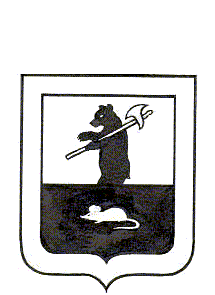 АДМИНИСТРАЦИЯ ГОРОДСКОГО ПОСЕЛЕНИЯ МЫШКИНП о с т а н о в л е н и ег. Мышкин	20.11.2017                                                                   №336Об утверждении проверочных листов (списков контрольных вопросов), используемых Администрацией городского поселения Мышкин  при проведении плановых проверок в отношении юридических лиц, индивидуальных предпринимателей  В соответствии с частью 11.3 статьи 9 Федерального закона от 26.12.2008        № 294 – ФЗ «О защите прав юридических лиц и индивидуальных предпринимателей  при осуществлении государственного контроля (надзора) и муниципального контроля», Федеральным законом от 06.10.2003 №131-ФЗ «Об общих принципах  организации местного самоуправления в Российской Федерации»,ПОСТАНОВЛЯЕТ:1. Утвердить проверочный лист (список контрольных вопросов), используемых при проведении плановой проверки по муниципальному жилищному контролю на территории городского поселения Мышкин, согласно приложению №1.2. Утвердить проверочный лист (список контрольных вопросов), используемых при проведении плановой проверки по муниципальному  контролю  за сохранностью автомобильных дорог местного значения в границах населенных пунктов городского поселения Мышкин, согласно приложению № 2.	3. Утвердить проверочный лист (список контрольных вопросов), используемых при проведении плановой проверки по муниципальному земельному контролю на территории городского поселения Мышкин, согласно приложению   № 3.4. Утвердить проверочный лист (список контрольных вопросов), используемых при проведении плановой проверки по муниципальному лесному контролю на территории городского поселения Мышкин, согласно приложению   № 4.5. Настоящее постановление опубликовать в газете «Волжские зори» и разместить  на официальном сайте Администрации городского поселения Мышкин в информационно-телекоммуникационной сети «Интернет».	6. Контроль за исполнением настоящего постановления возложить на заместителя Главы Администрации городского поселения Мышкин Кошутину А.А.7. Настоящее постановление вступает в силу с момента его официального опубликования.Глава городскогопоселения Мышкин                                                                                               Е.В. ПетровПроверочный лист (список контрольных вопросов), используемый при проведении плановой проверки по муниципальному жилищному контролю на территории городского поселения Мышкин1. Вид муниципального контроля: муниципальный жилищный  контроль на территории городского поселения Мышкин2. Вид деятельности юридического лица/ индивидуального предпринимателя______________________________________________________________________________________________________________________________________________________(позволяющих однозначно идентифицировать сферу применения формы проверочного листа, указываются отдельные характеристики)3. Ограничение предмета плановой проверки обязательным требованиям,  установленными муниципальными правовыми актами (если  предусмотрено Положением/Порядком организации и проведения вида муниципального контроля)______________________________________________________________________________________________________________________________________________________4. Наименование  органа муниципального контроля, реквизиты муниципального правового акта об утверждении формы проверочного листа:________________________________________________________________________________________________________________________________________________5.  Реквизиты распоряжения руководителя органа муниципального контроля о проведении проверки___________________________________________________________________________________________________________________________________6. Перечень вопросов, отражающих содержание обязательных требований и (или) требований, установленных муниципальными правовыми актами, ответы на которые однозначно свидетельствуют о соблюдении или несоблюдении юридическим лицом, индивидуальным предпринимателем обязательных требований и (или) требований, установленных  муниципальными  правовыми актами, составляющих предмет проверки:7. Наименование юридического лица, фамилия, имя, отчество (при наличии) индивидуального предпринимателя___________________________________________  __________________________________________________________________________8. Место проведения  плановой проверки (с указанием на используемые  юридическим лицом, индивидуальным предпринимателем производственные объекты) ___________________________________________________________________________________________________________________________________________9.  Реквизиты распоряжения органа муниципального контроля о проведении проверки ___________________________________________________________________________________________________________________________________________________10. Учетный номер проверки и дата присвоения учетного номера проверки в едином  реестре проверок______________________________________________________________________________________________________________________________________________________________________________________________________________(пояснения  и  дополнения по контрольным вопросам, содержащимся в перечне)_____________________________                    ___________                  _______(должность и ФИО должностного лица, проводящего                                       (подпись)                                           (дата)плановую проверку и заполнившего проверочный лист) ____________________________________________                     ________________                           __________(должность и ФИО должностного лица юридического                                     (подпись)	                                       (дата)лица, ФИО индивидуального предпринимателяприсутствовавшего при заполнении проверочного листа)Проверочный лист (список контрольных вопросов), используемый при проведении плановой проверки по муниципальному контролю за сохранностью автомобильных дорог местного значения  в границах населенных пунктов городского поселения Мышкин
1. Вид муниципального контроля: муниципальный контроль за сохранностью автомобильных дорог местного значения в границах населенных пунктов городского поселения Мышкин2. Вид деятельности юридического лица/ индивидуального предпринимателя________________________________________________________________________________________________________________________________________(позволяющих однозначно идентифицировать сферу применения формы проверочного листа, указываются отдельные характеристики)3. Ограничение предмета плановой проверки обязательным требованиям,  установленными муниципальными правовыми актами (если  предусмотрено Положением/Порядком организации и проведения вида муниципального контроля) ____________________________________________________________________________________________________________________________________________________4. Наименование  органа муниципального контроля, реквизиты муниципального правового акта об утверждении формы проверочного листа: __________________________________________________________________________________________________________________________________________________________________5. Реквизиты распоряжения руководителя органа муниципального контроля о проведении проверки _______________________________________________________________________________________________________________________________6.  Перечень вопросов, отражающих содержание обязательных требований и (или) требований, установленных муниципальными правовыми актами, ответы на которые однозначно свидетельствуют о соблюдении или несоблюдении юридическим лицом, индивидуальным предпринимателем обязательных требований и (или) требований, установленных муниципальными правовыми актами, составляющих предмет проверки:7. Наименование юридического лица, фамилия, имя, отчество (при наличии) индивидуального предпринимателя____________________________________________________________________________________________________________________8. Место проведения  плановой проверки (с указанием на используемые  юридическим лицом, индивидуальным предпринимателем производственные объекты) _____________________________________________________________________________________________________________________________________________________________________________________________________________________9.  Реквизиты распоряжения органа муниципального контроля о проведении проверки __________________________________________________________________________________________________________________________________________________10. Учетный номер проверки и дата присвоения учетного номера проверки в едином  реестре проверок_______________________________________________________________________________________________________________________________________________________________________________________________________(пояснения  и  дополнения по контрольным вопросам, содержащимся в перечне)_____________________________                    ___________                _________(должность и ФИО должностного лица, проводящего                                       (подпись)                                           (дата)плановую проверку и заполнившего проверочный лист) ____________________________________________                     ________________                       ___________(должность и ФИО должностного лица юридического                                    (подпись)	                                      (дата)лица, ФИО индивидуального предпринимателяприсутствовавшего при заполнении проверочного листа)Проверочный лист (список контрольных вопросов), используемый при проведении плановой проверки по муниципальному земельному контролю на территории городского поселения Мышкин
1. Вид муниципального контроля: муниципальный земельный контроль на территории городского поселения Мышкин2. Вид деятельности юридического лица/ индивидуального предпринимателя________________________________________________________________________________________________________________________________________(позволяющих однозначно идентифицировать сферу применения формы проверочного листа, указываются отдельные характеристики)3. Ограничение предмета плановой проверки обязательным требованиям,  установленными муниципальными правовыми актами (если  предусмотрено Положением/Порядком организации и проведения вида муниципального контроля) ____________________________________________________________________________________________________________________________________________________4. Наименование  органа муниципального контроля, реквизиты муниципального правового акта об утверждении формы проверочного листа: __________________________________________________________________________________________________________________________________________________________________5. Реквизиты распоряжения руководителя органа муниципального контроля о проведении проверки _______________________________________________________________________________________________________________________________6.  Перечень вопросов, отражающих содержание обязательных требований и (или) требований, установленных муниципальными правовыми актами, ответы на которые однозначно свидетельствуют о соблюдении или несоблюдении юридическим лицом, индивидуальным предпринимателем обязательных требований и (или) требований, установленных муниципальными правовыми актами, составляющих предмет проверки:7. Наименование юридического лица, фамилия, имя, отчество (при наличии) индивидуального предпринимателя____________________________________________________________________________________________________________________8. Место проведения  плановой проверки (с указанием на используемые  юридическим лицом, индивидуальным предпринимателем производственные объекты) _____________________________________________________________________________________________________________________________________________________________________________________________________________________9.  Реквизиты распоряжения органа муниципального контроля о проведении проверки __________________________________________________________________________________________________________________________________________________10. Учетный номер проверки и дата присвоения учетного номера проверки в едином  реестре проверок_______________________________________________________________________________________________________________________________________________________________________________________________________(пояснения  и  дополнения по контрольным вопросам, содержащимся в перечне)_____________________________                    ___________                _________(должность и ФИО должностного лица, проводящего                                       (подпись)                                           (дата)плановую проверку и заполнившего проверочный лист) ____________________________________________                     ________________                       ___________(должность и ФИО должностного лица юридического                                    (подпись)	                                      (дата)лица, ФИО индивидуального предпринимателяприсутствовавшего при заполнении проверочного листа)Проверочный лист (список контрольных вопросов), используемый при проведении плановой проверки по муниципальному лесному контролю на территории городского поселения Мышкин
1. Вид муниципального контроля: муниципальный лесной контроль на территории  городского поселения Мышкин2. Вид деятельности юридического лица/ индивидуального предпринимателя________________________________________________________________________________________________________________________________________(позволяющих однозначно идентифицировать сферу применения формы проверочного листа, указываются отдельные характеристики)3. Ограничение предмета плановой проверки обязательным требованиям,  установленными муниципальными правовыми актами (если  предусмотрено Положением/Порядком организации и проведения вида муниципального контроля) ____________________________________________________________________________________________________________________________________________________4. Наименование  органа муниципального контроля, реквизиты муниципального правового акта об утверждении формы проверочного листа: __________________________________________________________________________________________________________________________________________________________________5. Реквизиты распоряжения руководителя органа муниципального контроля о проведении проверки _______________________________________________________________________________________________________________________________6.  Перечень вопросов, отражающих содержание обязательных требований и (или) требований, установленных муниципальными правовыми актами, ответы на которые однозначно свидетельствуют о соблюдении или несоблюдении юридическим лицом, индивидуальным предпринимателем обязательных требований и (или) требований, установленных муниципальными правовыми актами, составляющих предмет проверки:7. Наименование юридического лица, фамилия, имя, отчество (при наличии) индивидуального предпринимателя____________________________________________________________________________________________________________________8. Место проведения  плановой проверки (с указанием на используемые  юридическим лицом, индивидуальным предпринимателем производственные объекты) _____________________________________________________________________________________________________________________________________________________________________________________________________________________9.  Реквизиты распоряжения органа муниципального контроля о проведении проверки __________________________________________________________________________________________________________________________________________________10. Учетный номер проверки и дата присвоения учетного номера проверки в едином  реестре проверок_______________________________________________________________________________________________________________________________________________________________________________________________________(пояснения  и  дополнения по контрольным вопросам, содержащимся в перечне)_____________________________                    ___________                _________(должность и ФИО должностного лица, проводящего                                       (подпись)                                           (дата)плановую проверку и заполнившего проверочный лист) ____________________________________________                     ________________                       ___________(должность и ФИО должностного лица юридического                                    (подпись)	                                      (дата)лица, ФИО индивидуального предпринимателяприсутствовавшего при заполнении проверочного листа)Приложение № 1к постановлению Администрации городского поселения Мышкин от 20.11.2017 № 336№Вопросы, отражающие содержание обязательных требованийРеквизиты нормативных правовых актов, которыми установлены обязательные требованияОтветы  на вопросы1.Наличие Устава организации ч. 3 ст. 136 Жилищного кодекса Российской Федерации, ч.1,4 ст. 52 Гражданского кодекса Российской Федерации 2.Наличие договора (ов) управления многоквартирным (и) домом (ами), одобренный протокольным решением общего собрания собственников помещений подписанного с собственниками помещений многоквартирного дома ч. 1 ст. 162 Жилищного кодекса Российской Федерации3.Наличие лицензии на осуществление деятельности по управлению многоквартирными домами ч. 1 ст. 192 Жилищного кодекса Российской Федерации4.Наличие подтверждающих документов о проведении плановых осмотров технического состояния конструкций и инженерного оборудования, относящегося к общему имуществу многоквартирного домаСтатья 161 Жилищного кодекса Российской Федерации5.Наличие документации на выполнение работ по надлежащему содержанию общего имущества многоквартирного дома п. 3.2, 3.3, пп. 3.4.8 Правил и норм технической эксплуатации жилищного фонда, утверждённых постановлением Госстроя РФ от 27.09.2003 № 170, п. 6,7,8,9 Правил оказания услуг и выполнения работ, необходимых для обеспечения надлежащего содержания общего имущества в многоквартирном доме, утверждённых постановлением Правительства РФ от 03.04.2013 № 290 6.Паспорта готовности многоквартирных домов к эксплуатации в зимний период п. 10 Правил оценки готовности к отопительному периоду, утверждённых приказом Минэнерго России от 12.03.2013 № 103, пп. 2.6.10 п. 2.6 Правил и норм технической эксплуатации жилищного фонда, утверждённых постановлением Госстроя РФ от 27.09.2003 № 170 7.Осуществлялись ли мероприятия по подготовке жилищного фонда к сезонной эксплуатации на годПодпункт 2.1.1 пункта 2.1 постановления Госстроя РФ от 27.09.2003 №170 «Об утверждении Правил и норм технической эксплуатации жилищного фонда» (далее -постановление Госстроя от 27.09.2003 №170)8.План (перечень работ) по текущему ремонту общего имущества жилищного фонда на текущий годПодпункты 2.1.1, 2.1.5 пункта 2.1, пункт 2.3 постановления Госстроя от 27.09.2003 №170Приложение № 2к постановлению Администрации городского поселения Мышкинот 20.11.2017 № 336№Вопросы, отражающие содержание обязательных требованийРеквизиты нормативных правовых актов, которыми установлены обязательные требованияОтветы  на вопросы1Осуществляются ли распашка земельных участков, покос травы, осуществление рубок и повреждение лесных насаждений и иных многолетних насаждений, снятие дерна и выемка грунта, за исключением работ по содержанию полосы отвода автомобильной дороги или ремонту автомобильной дороги, ее участков,  в границах полосы отвода автомобильной дорогиФедеральный закон от 08.11.2007 № 257-ФЗ «Об автомобильных дорогах и о дорожной деятельности в Российской Федерации и о внесении изменений в отдельные законодательные акты Российской Федерации»2.Осуществляются ли выпас животных, а также их прогон через автомобильные дороги вне специально установленных мест, согласованных с владельцами автомобильных дорог  в границах полос  отводаавтомобильной дорогиФедеральный закон от 08.11.2007 № 257-ФЗ «Об автомобильных дорогах и о дорожной деятельности в Российской Федерации и о внесении изменений в отдельные законодательные акты Российской Федерации»3.Установлены ли рекламные конструкции, не соответствующих требованиям технических регламентов и (или) нормативным правовым актам о безопасности дорожного движения в границах полосы отвода автомобильной дорогиФедеральный закон от 08.11.2007 № 257-ФЗ «Об автомобильных дорогах и о дорожной деятельности в Российской Федерации и о внесении изменений в отдельные законодательные акты Российской Федерации»4.Осуществляется ли движение по автомобильным дорогам на транспортных средствах, имеющих элементы конструкций, которые могут нанести повреждение автомобильным дорогамФедеральный закон от 08.11.2007 № 257-ФЗ «Об автомобильных дорогах и о дорожной деятельности в Российской Федерации и о внесении изменений в отдельные законодательные акты Российской Федерации»5.Осуществляется  ли движение по автомобильным дорогам на тяжеловесных транспортных средствах, масса которых с грузом или без груза и (или) нагрузка на ось которых более чем на два процента превышают допустимую массу транспортного средства и (или) допустимую нагрузку на ось, и (или) на крупногабаритных транспортных средствах и на транспортных средствах, осуществляющих перевозки опасных грузов без специальных разрешений, выдаваемых в порядке, установленном Федеральным закономФедеральный закон от 08.11.2007 № 257-ФЗ «Об автомобильных дорогах и о дорожной деятельности в Российской Федерации и о внесении изменений в отдельные законодательные акты Российской Федерации»6.Создаются ли условия, препятствующие обеспечению безопасности дорожного движенияФедеральный закон от 08.11.2007 № 257-ФЗ «Об автомобильных дорогах и о дорожной деятельности в Российской Федерации и о внесении изменений в отдельные законодательные акты Российской Федерации»Приложение № 3к постановлению Администрации городского поселения Мышкинот 20.11.2017 № 336№Вопросы, отражающие содержание обязательных требованийРеквизиты нормативных правовых актов, которыми установлены обязательные требованияОтветы  на вопросы1Имеются ли правоустанавливающие документы на земельный участокстатьи 25, 26 Земельного кодекса Российской Федерации от 25.10.2001       № 136-ФЗ (далее – Земельный кодекс РФ);пункт 3 статьи 28 Федерального закона от 21.12.2001 № 178-ФЗ «О приватизации государственного и муниципального имущества»2.Используется ли земельный участок в процессе хозяйственной или производственной деятельностистатья 42 Земельного кодекса РФ3.Используется ли земельный участок в соответствии с правоустанавливающими документами (разрешенное использование)статья 42 Земельного кодекса РФ4.Сохранение межевых,геодезических и другихспециальных знаков,установленных на земельныхучастках в соответствии сзаконодательством статья 42 Земельного кодекса РФ5.Своевременное осуществлениеплатежей за землю статья 42 Земельного кодекса РФ6.Осуществляются ли мероприятия по охране земель статья 42 Земельного кодекса РФ7.Соблюдаются ли при использовании земельных участков требования градостроительных регламентов, строительных, экологических, санитарно-гигиенических, противопожарных и иных правил, нормативовстатья 42 Земельного кодекса РФ8.Осуществляется ли загрязнение, истощение, деградация, порча, уничтожение земель и почв и иное негативное воздействие на земли и почвыстатья 42 Земельного кодекса РФ9.Самовольное занятие земельного участка или части земельного участка, в том числе использование земельного участка лицом, не имеющим предусмотренных законодательством Российской Федерации прав на указанный земельный участокстатья 7.1 Кодекса Российской Федерации об административных правонарушениях от 30.12.2001 № 195-ФЗ 10.Исполнение предписаний обустранении нарушенияземельного законодательствапункт 7 статьи 71 Земельного кодекса РФ, статья 19.5  Кодекса Российской Федерации об административных правонарушениях от 30.12.2001 № 195-ФЗПриложение № 4к постановлению Администрации городского поселения Мышкинот 20.11.2017 № 336№Вопросы, отражающие содержание обязательных требованийРеквизиты нормативных правовых актов, которыми установлены обязательные требованияОтветы  на вопросы1Произведены ли сплошные рубкиСтатья 17 Лесного кодекса Российской Федерации от 04.12.2006 № 200-ФЗ (далее Лесной кодекс РФ)2.Установлены ли и соблюдаются лиограничения использования лесовстатья 27 Лесного кодекса РФ3.Определены ли виды и параметрыиспользования лесов,установленныхлесохозяйственнымирегламентамиФедеральный закон от04.12.2006 № 201-ФЗ«О введении вдействие Лесногокодекса РоссийскойФедерации»4.Осуществляется ли запрещеннаядеятельность, несовместимая сцелевым назначением и полезнымифункциями лесовстатья 102 Лесного кодекса РФ5.Используются ли токсичныехимические препараты для охраныи защиты лесов, в том числе внаучных целях в лесопарковыхзонах, городских лесах, в зеленыхзонахстатья 105 Лесного кодекса РФ6.Осуществляются ли видыдеятельности в сфере охотничьегохозяйства в лесопарковых зонах,городских лесах, в зеленых зонахстатья 105 Лесного кодекса РФ7.Осуществляется ли разработкаместорождений полезныхископаемых в лесопарковых зонах,городских лесах, в зеленых зонахстатья 105 Лесного кодекса РФ8.Осуществляется ли размещениеобъектов капитальногостроительства, за исключениемгидротехнических сооружений влесопарковых зонах, городскихлесахстатья 105 Лесного кодекса РФ